………………………………				……………………………………Imię i nazwisko							                         				         miejscowość i data………………………………………………………………adres………………………………telefon							Powiatowy Urząd Pracy w Lublinie							ul. Mełgiewska 							20-209 LublinROZLICZENIE  ŚRODKÓW  przyznanych na podjęcie działalności gospodarczej na podstawie art. 46 ust 1 pkt 2 ustawy z dnia 20 kwietnia 2004 r. o promocji zatrudnienia i instytucjach rynku pracy, zgodnie z rozporządzeniem Ministra Pracy i Polityki Społecznej z dnia 23 kwietnia 2012 r. w sprawie dokonania z Funduszu Pracy refundacji kosztów wyposażenia lub doposażenia stanowiska pracy dla skierowanego bezrobotnego oraz przyznawania środków na podjęcie działalności gospodarczej, w ramach projektu „Aktywizacja osób młodych pozostających bez pracy w powiecie lubelskim (VI)”, realizowanego
w ramach Programu Operacyjnego Wiedza Edukacja Rozwój.W nawiązaniu do umowy nr…... z dnia ………………….. o przyznanie środków na podjęcie działalności gospodarczej przedkładam kopie dokumentów potwierdzających wydatkowanie otrzymanego dofinansowania.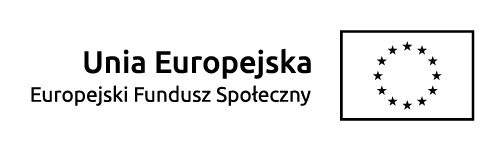 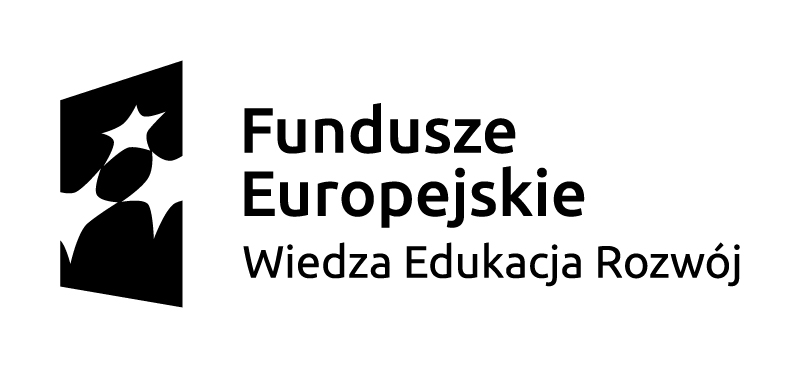 SZCZEGÓŁOWE  ZESTAWIENIE  WYDATKOWANYCH  ŚRODKÓW                                                                                                                            W  RAMACH  PROJEKTU  „Aktywizacja osób młodych pozostających bez pracy w powiecie lubelskim (VI)” PO WEROświadczam, że dokumenty potwierdzające wydatkowanie dofinansowania przyznanego w ramach w/w umowy nie posłużyły do rozliczenia innego przedsięwzięcia finansowanego ze środków publicznych oraz, że nie zakupiłem/am w/w środków trwałych, materiałów i towarów od współmałżonka, osób spokrewnionych                                    i spowinowaconych ze mną do II stopnia, z wyłączeniem osób dokonujących sprzedaży w ramach prowadzonej działalności gospodarczej i w przedmiocie tej działalności...…………………………………..(data i podpis Uczestnika projektu)                                                       O Ś W I A D C Z E N I EJa niżej podpisany/a, świadomy/a odpowiedzialności karnej za składanie nieprawdziwych danych  oświadczam, że:Przysługuje / nie przysługuje mi prawo do obniżenia kwoty podatku należnego o kwotę podatku naliczonego zawartego w wykazywanych wydatkach lub prawo do zwrotu podatku naliczonego.Przysługuje / nie przysługuje mi prawo do obniżenia podatku naliczonego.Będę / nie będę ubiegać się o zwrot podatku naliczonego za w/w zakupy dokonane           w ramach otrzymanego dofinansowania.                                                         			.....................................................................................                                                               		         (data i podpis Uczestnika projektu) - niepotrzebne skreślićZałączniki:Uwierzytelnioną (poświadczoną „za zgodność z oryginałem”) kopię wniosku CEIDG-1 potwierdzającego zarejestrowanie działalności gospodarczej.Uwierzytelnione (poświadczone „za zgodność z oryginałem” przez Uczestnika projektu) kopie dokumentów potwierdzających faktyczne wydatkowanie środków, ujęte w niniejszym rozliczeniu wraz z ewentualnymi potwierdzeniami dokonania zapłaty ( tj. KP, przelewy, wpłaty własne, oświadczenia od sprzedawców).Przypominamy, że o ewentualnym dokonaniu zmian w specyfikacji zakupów towarów bądź usług wskazanej w załączniku nr 2 do w/w umowy, tj. zakupie towarów bądź usług nie wymienionych         w specyfikacji, braku zakupu wszystkich towarów bądź usług wymienionych w specyfikacji, należy poinformować Beneficjenta w formie pisemnej wraz z uzasadnieniem, w terminie rozliczenia pod rygorem nieuwzględnienia przez Beneficjenta tych zmian, czyli uznania zakupów za niekwalifikowane w ramach powyższej umowy.Lp.Rodzaj wydatków poniesionych zgodnie ze specyfikacjąNumer faktury/ rachunku/ umowyForma płatności(np. przelew, gotówka)DataDataKwota Kwota Kwota Kwota Lp.Rodzaj wydatków poniesionych zgodnie ze specyfikacjąNumer faktury/ rachunku/ umowyForma płatności(np. przelew, gotówka)Wystawienia faktury/ rachunku/ umowyZapłatyfaktury/ rachunku/ umowyWnioskowanaWnioskowanaFaktycznie wydatkowana(brutto)Wartość podatku VAT1.2.3.4.5.6.7.8.9.10.11.12.RAZEM:RAZEM:RAZEM:RAZEM:RAZEM:RAZEM:RAZEM: